İÇİNDEKİLERKurum Kimlik Bilgileri …………………………………………………………………………………………..2Kurumun Genel Özellikleri…………………………………………………………………………………….3Personel Bilgileri……………………………………………………………………………………………………5
3.1. Öğretmen Norm Kadro Bilgileri……………………………………………………………….………..5
3.2. Kurumda Çalışan Personel Sayısı… ………………………………………………………..………....6Öğrenci Bilgileri……………………………………………………..……………………………………………..6
4.1. Şube ve Öğrenci Sayıları……………………………………………………………………..….…………6
4.2. Öğrencilere İlişkin Veriler………………………………………………………………….…..………….7Kurullar ve Komisyonlar……………………………………………………………………..…………………8Bulunduğu YerÇANAKKALE - ÇANKurumun Resmî AdıŞEHİT ENGİN EKER ORTAOKULUAdresiKARŞIYAKA MAHALLESİ MUSTAFA KEÇİLİ CADDESİ GONCA SOKAK NO:2Telefon02864161059Belgegeçer02864162095E-posta Adresi717471@meb.k12.trSeviyesiORTAOKULÖğretim ŞekliTAM GÜNÖğretime Başlama Yılı1980Kurum Kodu717471Yabancı DiliİngilizceOkul MüdürüAli GÜLEÇMüdür YardımcılarıSadi ATEŞTarihçesiİlçemizin  köklü eğitim kurumlarından biri olan okulumuz, 1951 yılında Ortaokul olarak eğitim öğretim faaliyetlerine başlamıştır. Eğitim öğretime uzun süre Çan Lisesi bünyesinde devam eden okulumuz, 1980 yılında Çan Lisesi bünyesinden ayrılmıştır. Çan Ortaokulu olarak eski binada faaliyet gösterirken İl tüzel kişiliği tarafından yaptırılan 33 derslikli bugünkü binasına 1990–1991 öğretim yılı başında taşınmıştır. 1992 yılında İl Milli Eğitim Danışma Kurulunun kararı ile okulumuza; Diyarbakır’ın Silvan İlçesi, Gördük Mezrası İlkokul Öğretmeni olarak görev yaparken PKK terör örgütü tarafından şehit edilen öğretmen Engin EKER’ in adı verilmiştir. Okulumuz 2005–2006 Eğitim Öğretim yılında güçlendirmeye alınarak depreme karşı dayanıklı hale getirilmiştir.Dört katlı olan okulumuz 8654 metrekare gibi büyük bir alana sahip olan bahçesiyle öğrencilerimizin rahat ve  güven içinde zaman geçirdikleri bir eğitim yuvasıdır. Okulumuzun bahçesinde öğrencilerimizin sportif etkinlikleri gerçekleştirebilecekleri 1 futbol sahası, 2 basketbol sahası, 3 mini voleybol sahası bulunmaktadır. Ayrıca çocuklarımıza doğa sevgisini aşılamak amacıyla bahçemizin bir bölümü ağaçlandırılmıştır. Spor Sınıfı, Teknoloji-Tasarım Sınıfı, Bilişim Teknolojileri Laboratuvarı ve Fen Laboratuvarına kadar zengin bir alt yapıya sahip olan okulumuzda öğrencilerimiz yaşayarak öğrenmenin tadını çıkarmaktadırlar. Teknolojik araçlarla donatılmış sınıflarımızda öğrencilerimize modern eğitimin gerektirdiği alt yapı sağlanarak eğitim verilmektedir.Bilgi merkezi olan kütüphanemiz, öğrencilerimizin bilgiye erişimin yollarını öğrenerek doğru ve güvenilir bilgiye ulaşmalarını ve çeşitli etkinliklerle kitap okuma alışkanlığı kazandırmayı amaç edinmiştir. Öncelikle; Kalitenin Tek Adresi olarak bilinen okulumuz akademik mükemmelliği yüksek, mesleğini ve çocukları seven, idealist, çalışkan,  yenilikçi, Atatürkçü ve disiplinli bir yönetim ve eğitim kadrosuna sahiptir. Bu eğitim kadrosu; öğrencilerimizi bireysel farklılıkları dikkate alan, kendine güvenen, teknolojiyi gereklerine uygun olarak kullanabilen bireyler olarak yetiştirmek gayesiyle özveri ile çalışmaktadır.Öğrencilerimiz, "YARIN İÇİN BİR ADIM ÖNDE‘’ sloganının merkeze alındığı demokratik, paylaşımcı, değişime açık bir ortamda eğitim alarak; geleceğin akademisyenleri ve liderleri olarak yetişmekte, Atatürk ilke ve inkılâplarına sahip çıkan milli ve manevi duygularla donanmış, modern dünyaya ayak uydurabilecek, kararlı, mutlu, başarılı, üretken, yaratıcı bireyler olarak yarına hazırlamaktadırlar.Öğrencilerimiz akademik başarının ölçüldüğü sınavlarda elde ettikleri başarılarla adlarını ülke çapında duyurmuşlardır. Öğrencilerimizden Koray Şen, 2008 yılında 7. Sınıflara yönelik yapılan Seviye Belirleme Sınavında 500 tam puan alarak Türkiye birincisi olmuştur. Yine 2010 yılında yapılan Seviye Belirleme Sınavlarında da okulumuzdan iki Türkiye birincisi birden çıkmıştır. İbrahim Sabankaya 7. Sınıflar Türkiye birincisi, Hasan Can ÖZ de 8. Sınıflar Türkiye birincisi olmuştur. 2015-2016-2017 yıllarında da TEOG sınavında 8 Türkiye birincisi, 2018-2019-2020-2022 LGS Çan Birincileri ve çeşitli dereceler de yine okulumuzdan çıkmıştır. Bu sonuçlardan da anlaşılacağı gibi başarımız tesadüf değildir.Öğrencilerimiz kendilerine sunulan imkanlarla sportif yarışmalarda birçok başarıya imza atmış ve elde ettikleri bu başarılarla adlarını  sıkça yerel basında duyurmuşlardır.Okulumuzda kulüplerimiz etkin olarak çalışmakta ve öğrencilerimiz sanatsal ve kültürel etkinliklerle yeteneklerini ortaya koymaktadırlar. Ders dışı etkinlikler,  satranç, futbol, voleybol, basketbol kursları, bağlama ve gitar çalma kursları, bilim şenlikleri gibi faaliyetlerle öğrencilerimize yeteneklerini keşfetme ve geliştirme imkanları sunulmaktadır. Gerekli donanıma sahip çok amaçlı salonumuz ve bir konferans salonumuz öğrencilerimizin sanatsal ve kültürel faaliyetlerde her türlü gereksinimini karşılamaktadır.Öte yandan öğrencilerimiz sosyal sorumluluk projelerine katılmakta ve diğer kurumlarla işbirliği yapılarak öğrencilerimize sosyal sorumluluk bilinci aşılanmaktadır.Öğrencilerimiz hijyen kurallarına titizlikle uyulduğu kantinimizden tüm ihtiyaçlarını karşılayabilmektedir.Sonuç olarak; Çan Şehit Engin Eker Ortaokulu, çocuklarımızın geleceği için hayati öneme sahip insanlık değerlerini öğrencilerine kazandırır ve böylece sadece başarılı değil; sevilen, saygı duyulan ve mutlu insanlar yetiştirir. Şehit Engin Eker Ortaokulu ; yönetici, öğretmen, yardımcı personel, öğrenci ve velilerden oluşan sıcacık bir eğitim yuvasıdır.Bina ve Arsa BilgileriÇan Ortaokulu olarak eski binada faaliyet gösterirken İl tüzel kişiliği tarafından yaptırılan 33 derslikli bugünkü binasına 1990–1991 öğretim yılı başında taşınmıştır.Dört katlı olan okulumuz 8654 metrekare gibi büyük bir alana sahip olan bahçesiyle öğrencilerimizin rahat ve  güven içinde zaman geçirdikleri bir eğitim yuvasıdır.Okulun İsmi1992 yılında İl Milli Eğitim Danışma Kurulunun kararı ile okulumuza; Diyarbakır’ın Silvan İlçesi, Gördük Mezrası İlkokul Öğretmeni olarak görev yaparken PKK terör örgütü tarafından şehit edilen öğretmen Engin EKER’ in adı verilmiştir.Derslik Sayısı30Ana Sınıfı Derslik Sayısı0Özel Eğitim Sınıfı Derslik Sayısı3İşlik ve Atölyeler2 (Açık Hava Sporları, Bahçe ve Hayvan Bakımı)1 Teknoloji Tasarım Sınıfı1 Spor SınıfıDiğer Alanlar2 Laboratuvar ( Fen, Bilş.Tekn.)1 KütüphaneIsınma Şekli, Elektrik ve Su DurumuKaloriferDoğalgaz Güvenlik ve HijyenBeyaz Bayrak (2017-2018)Temiz Okul Belgesi (2020-2021)Sıra NoBranş AdıDers SaatiNorm KadroKadroluSözleşmeliAylıksız İzindeÜcretli/ GörevlendirmeTOPLAMNorm İhtiyaç/ Fazlalık1Okul Müdürü61112Müdür Yardımcısı122121 İHTİYAÇ3Özel Eğitim Öğret.042222 İHTİYAÇ4Sınıf Öğretmenliği00005Türkçe1668886İlköğretim Matematik1457777Fen ve Teknoloji1467778Sosyal Bilgileri884449Yabancı Dil (İngilizce)16688810Din Kül. Ve Ah. Bilgisi6833311Teknoloji ve Tasarım2811112Müzik3722213Görsel Sanatlar3722214Beden Eğitimi6833315Bilişim Teknolojileri362111 İHTİYAÇ16Rehber Öğretmen0222TOPLAMTOPLAM100356522524 İHTİYAÇKadroluAylıksız DoğumİzindeSözleşmeliİşKurGörevlendirmeÜcretliToplamİhtiyaçYönetici2000021Öğretmen500002523Hizmetli0040030Memur0000000TOPLAM5204025842022 Yılı İtibariyle Öğretmenlerin Eğitim Durumu2022 Yılı İtibariyle Öğretmenlerin Eğitim Durumu2022 Yılı İtibariyle Öğretmenlerin Eğitim Durumu2022 Yılı İtibariyle Öğretmenlerin Eğitim DurumuSıraEğitim DüzeyiSayıYüzde1Ön Lisans002Lisans5198,13Yüksek Lisans11,91. Sınıf2. Sınıf3. Sınıf4. Sınıf5. Sınıf6. Sınıf7. Sınıf8. SınıfÖzel Eğt.TOPLAMŞube Sayısı00007788030Öğrenci Sayısı000018520919222010816Sınıf Tekrarı Yapan Öğrenci SayısıSınıf Tekrarı Yapan Öğrenci SayısıSınıf Tekrarı Yapan Öğrenci SayısıÖğretim YılıToplam Öğrenci SayısıSınıf Tekrarı Yapan Öğrenci Sayısı2015-201662202016-201765002017-201867702018-201967602019-202079602020-202181802021-20228020Devamsızlık Nedeniyle Sınıf Tekrarı Yapan Öğrenci SayısıDevamsızlık Nedeniyle Sınıf Tekrarı Yapan Öğrenci SayısıDevamsızlık Nedeniyle Sınıf Tekrarı Yapan Öğrenci SayısıÖğretim YılıToplam Öğrenci SayısıDevamsızlık Nedeniyle Sınıf Tekrarı Yapan Öğrenci Sayısı2015-201662202016-201765002017-201867702018-201967602019-202079602020-202181802021-20228020Ödül ve Cezalar (İki Dönem Toplamı)Ödül ve Cezalar (İki Dönem Toplamı)Ödül ve Cezalar (İki Dönem Toplamı)Ödül ve Cezalar (İki Dönem Toplamı)Ödül ve Cezalar (İki Dönem Toplamı)Ödül ve Cezalar (İki Dönem Toplamı)Ödül ve Cezalar (İki Dönem Toplamı)20152016201620172017201820182019201920202020202120212022Onur-İftihar Belgesi Alan Öğrenci Sayısı75107119120000Teşekkür Belgesi Alan Öğrenci Sayısı3002732792523180400Takdir Belgesi Alan Öğrenci Sayısı75786687192210421636957Disiplin Cezası Alan Öğrenci Sayısı0000000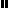 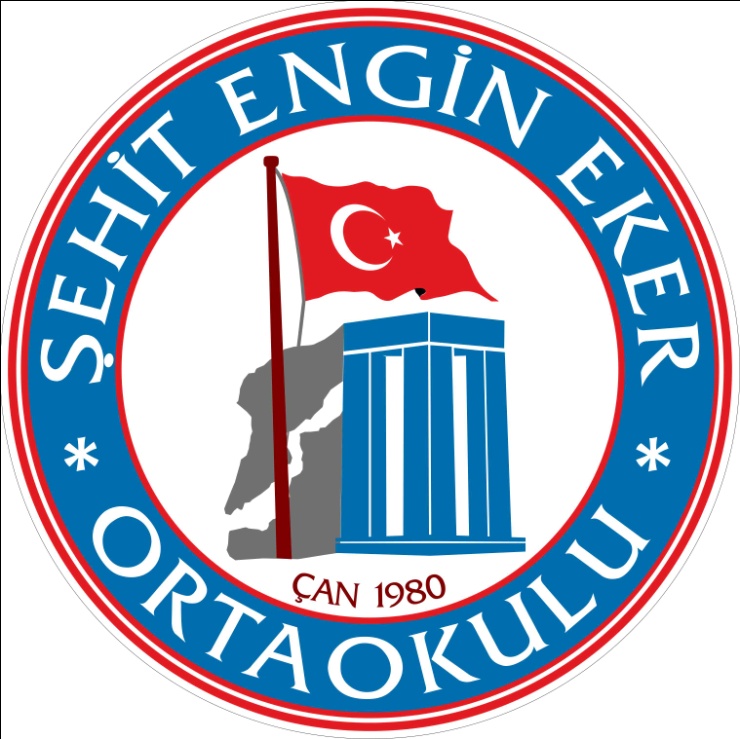 